Sex: Age: 						DOB: DOD: 						TOD: 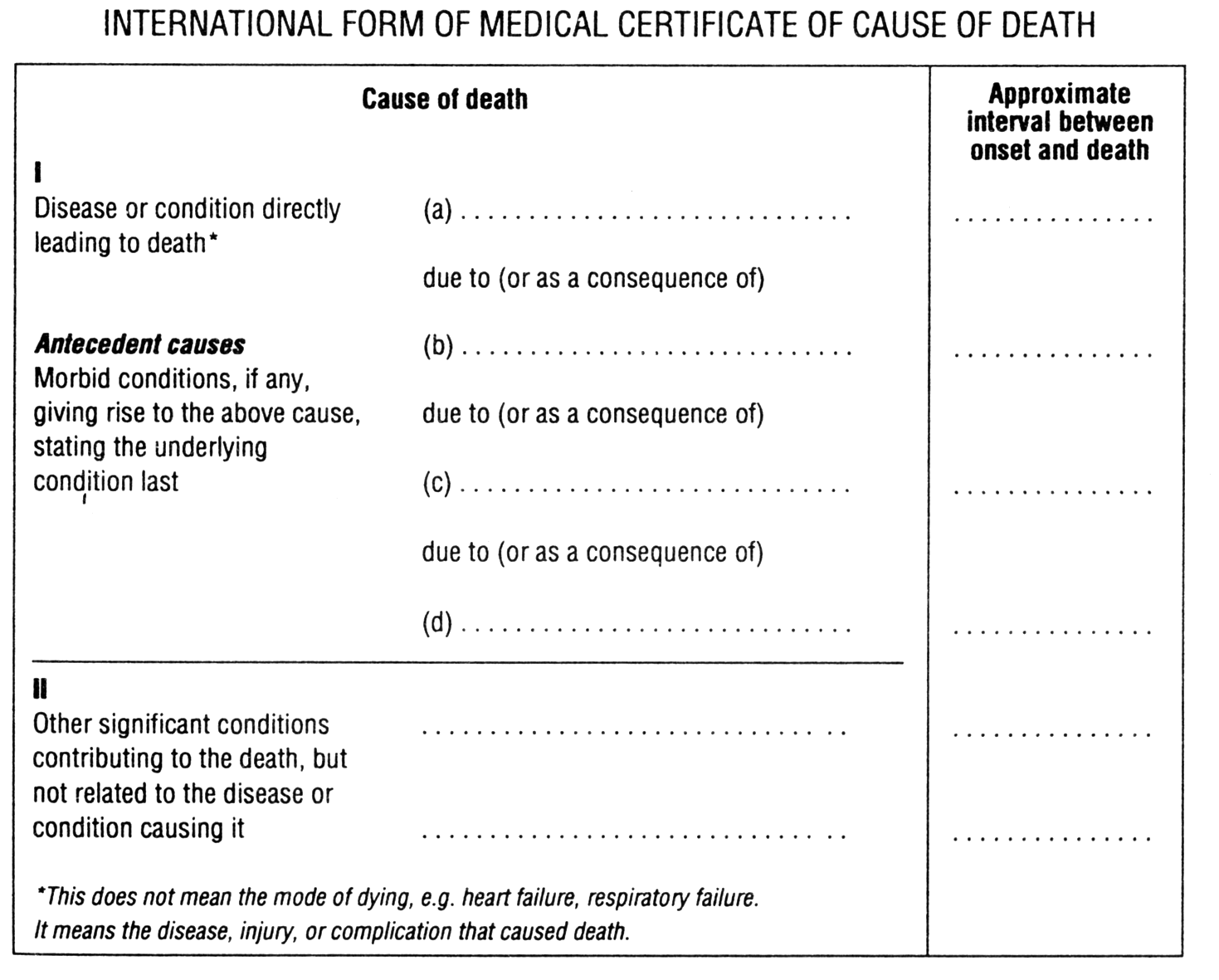 Certifying doctor: Sex: Age: 						DOB: DOD: 						TOD: Certifying doctor: 